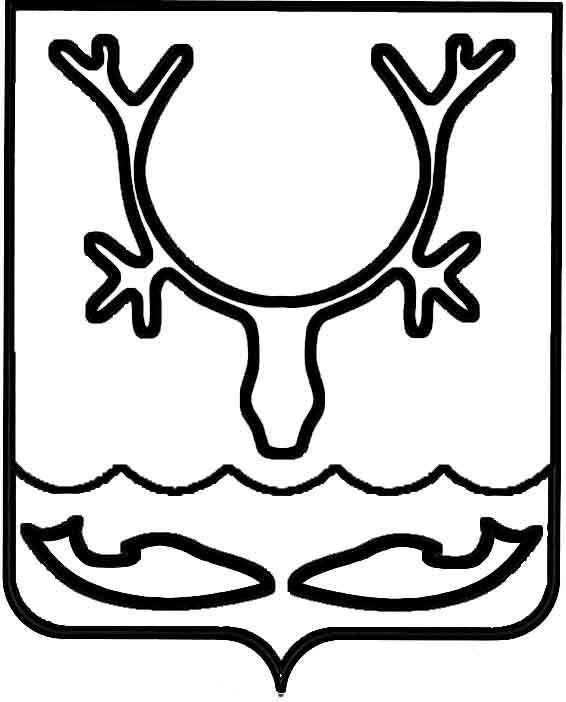 Администрация МО "Городской округ "Город Нарьян-Мар"ПОСТАНОВЛЕНИЕот “____” __________________ № ____________		г. Нарьян-МарВ связи с проведением традиционных соревнований на оленьих упряжках "Сямянхат мерета" ("Самый быстрый") Администрация МО "Городской округ "Город Нарьян-Мар"П О С Т А Н О В Л Я Е Т:Муниципальному бюджетному учреждению "Чистый город" 
(далее – организатор выездной торговли) организовать выездную торговлю 23 марта 2019 года с 10.00 до 15.00 часов в районе Качгортинской курьи.Организатору выездной торговли предложить торговым организациям, независимо от организационно-правовых форм и форм собственности, индивидуальным предпринимателям принять участие в выездной торговле 
(с соблюдением санитарных норм и правил торговли).Организатору выездной торговли обеспечить ярмарочным оборудованием торговые организации, указанные в пункте 2 настоящего постановления, 
на основании соответствующих заявок.Настоящее постановление вступает в силу со дня его подписания 
и подлежит официальному опубликованию.1103.2019251Об организации выездной торговли                         23 марта 2019 годаИ.о. главы МО "Городской округ "Город Нарьян-Мар" А.Н.Бережной